Załącznik do rozporządzenia Ministra Edukacji Narodowej
z dnia 25 maja 2018 r. (poz. 1055)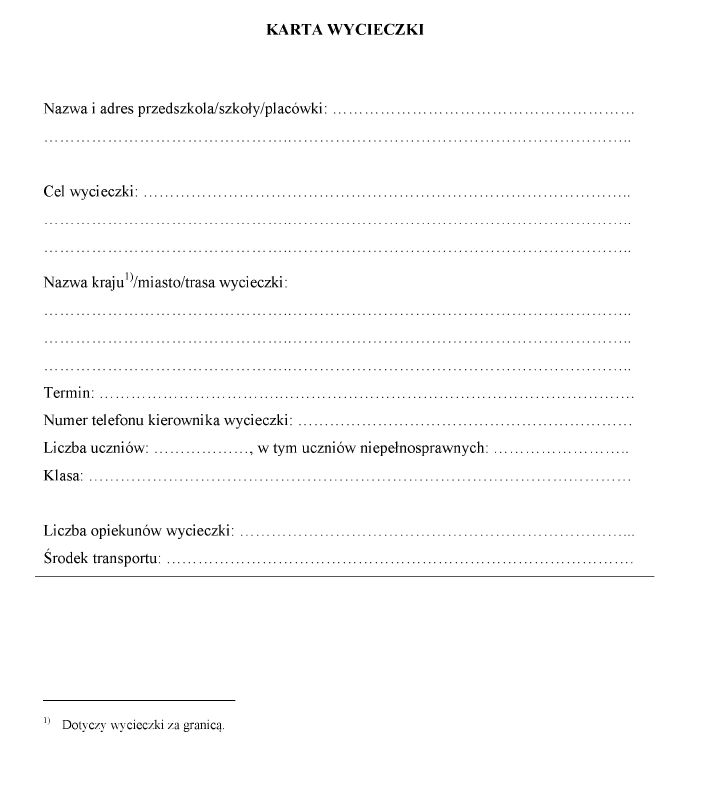 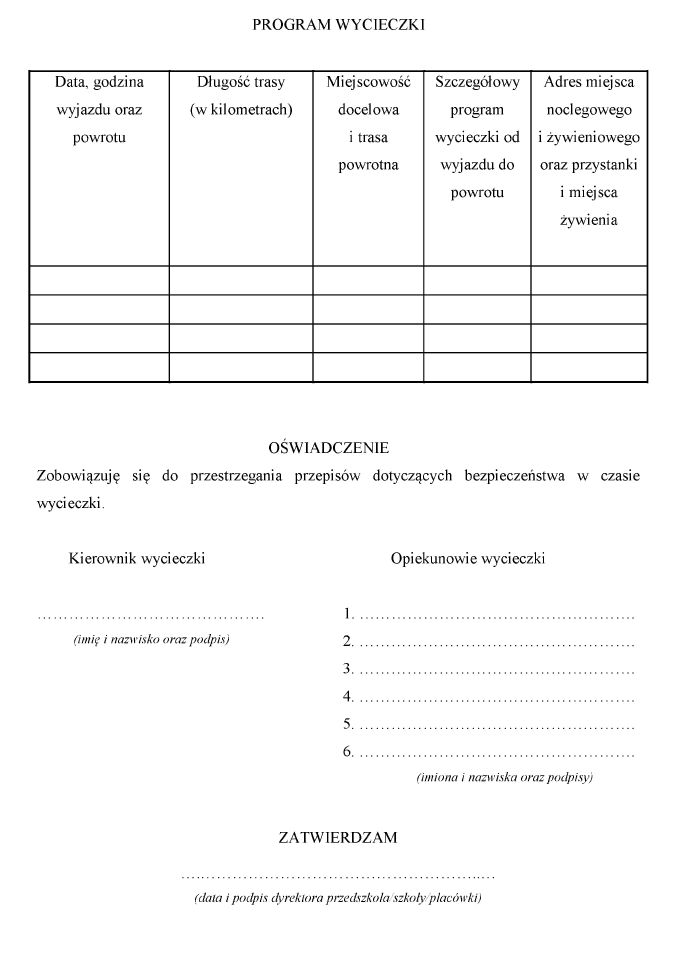 